GIỚI THIỆU SÁCH THÁNG 10CHỦ ĐỀ: “TUẦN LỄ HƯỞNG ỨNG HỌC TẬP SUỐT ĐỜI ”Cuốn sách: Hạt giống tâm hồn - từ những điều bình dịTác giả: Nhiều tác giảHình thức giới thiệu: Giới thiệu dưới cờ Người giới thiệu: Nguyễn Minh Thư và Trần Bảo Ngọc - Học sinh lớp 5A1Ngày giới thiệu: Thứ hai, ngày 2 tháng 10 năm 2023Kính thưa các thầy cô giáo và các bạn học sinh thân mếnTrong cuộc sống của chúng ta ai cũng có một ước mơ, dù ước mơ thật giản đơn - đó có thể là ước mơ của một cậu bé mồ côi mong có ngày được chăm sóc trong vòng tay người mẹ, đó là ước mơ rất đỗi giản dị của một chú bé tật nguyền được bước đi bình thường như bao người khác, ước mơ nhìn thấy ánh sáng của một người không còn nhìn thấy được, ước mơ tìm được việc làm mà mình yêu thích của một chàng trai thất nghiệp, ước mơ tìm được một tình yêu đẹp, hoặc có thể là những ước mơ chinh phục, vượt qua những thử thách, vươn lên khẳng định mình và trở thành những gì mà mình từng ao ước. Những ước mơ đáng quý, đáng trân trọng đó luôn là niềm hi vọng, là nguồn động lực và niềm tin lớn nhất cho mỗi người để sống, để cảm nhận để hướng đến ngày mai.Trong chương trình giới thiệu sách: “Tuần lễ hưởng ứng học tập suốt đời năm 2023”, tôi xin trân trọng giới thiệu đến thầy cô và các em học sinh cuốn sách: “Hạt giống tâm hồn - từ những điều bình dị”. Cuốn sách được in trên khổ 15x19cm được nhà xuất bản Tổng hợp thành phố Hồ Chí Minh phát hành năm 2016.Cuốn sách “Hạt giống tâm hồn – Từ những điều bình dị” sẽ là người bạn đồng hành cùng bạn đọc cảm nhận lại những giá trị tinh thần và cuộc sống qua những câu truyện ngắn, những ý tưởng giản dị, những câu truyện có thật để tiếp thêm nguồn động viên và sức mạnh giúp chúng ta có thể vượt qua những khó khăn thử thách trong cuộc sống để khẳng định mình, theo đuổi ước mơ cuộc đời và vươn đến cuộc sống tốt đẹp hơn.Qua những sự kiện xúc động, chân tình với những con người bình dị, các câu chuyện đều nhấn mạnh đến tinh thần vượt lên, tìm được sức mạnh tinh thần và niềm tin chiến thắng. Bạn có thể nhận ra những vấn đề của chính mình, của những người xung quanh hay của những người hoàn toàn xa lạ… để rồi suy ngẫm, chiêm nghiệm, khám phá và tìm ra lời giải cho cuộc sống của mình!Hy vọng những câu chuyện trong cuốn sách sẽ là động lực khuyến khích bạn đưa tay cho người khác cũng như mở rộng lòng với những ai cần bờ vai để chia sẻ nỗi đau. Cuốn sách sẽ mang đến cho bạn thêm niềm lạc quan, niềm tin và tình yêu cuộc sống để thấy mỗi trở ngại, thử thách trong cuộc sống như một hòn đá cần có và dễ dàng bước qua, để bạn có thể mỉm cười và trân trọng những gì bạn đã và đang có.Cuốn sách hiện đang có trong thư viện trường TH Yên Viên kính mời thầy cô và các bạn cùng tìm đọc. Xin trân trọng cảm ơn!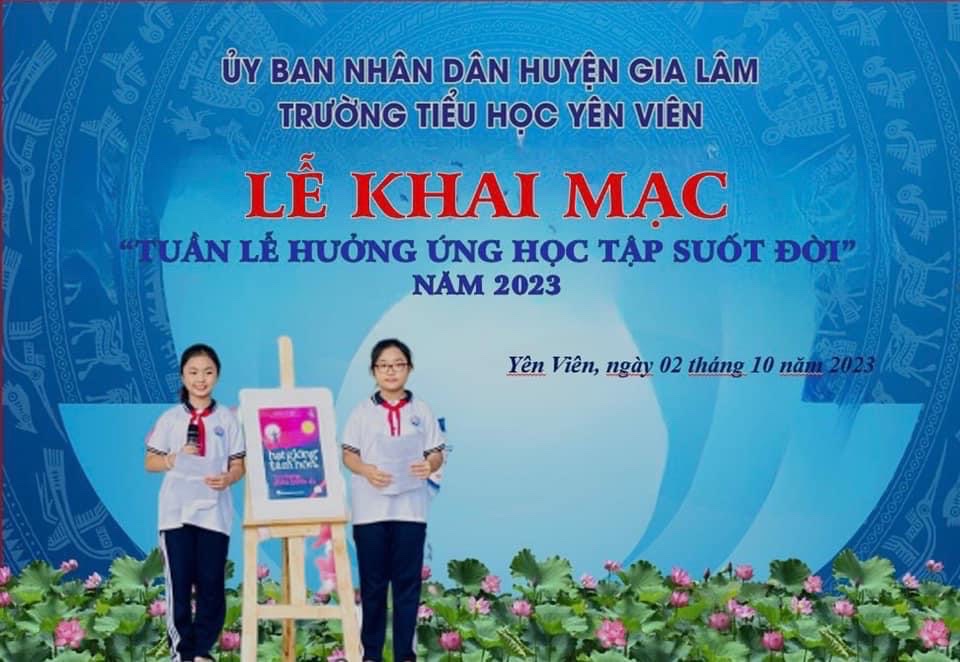 